БОЙОРОК                                                                                        РАСПОРЯЖЕНИЕ 30 март 2020 й.                                         № 09                                         30 марта 2020г.«О мерах по предупреждению распространениякоронавирусной инфекции»С целью предупреждения распространения коронавирусной инфекции, согласно Федерального закона от 30.03.1999 № 52-ФЗ «О санитарно-эпидемиологическом благополучии населения», с учетом письма Федеральной службы по надзору в сфере защиты прав потребителей и благополучия человека от 23 января 2020 г. № 02/776-2020-23 «О профилактике коронавирусной инфекции», и Указом Главы Республики Башкортостан от 23.03.2020 года № УГ-119 «О внесении изменений в Указ Главы Республики Башкортостан от 18.03.2020 года № УГ-111 «О введении режима «Повышенная готовность» на территории Республики Башкортостан в связи с угрозой распространения в Республике Башкортостан новой коронавирусной инфекции (2019-nCoV)» и протокола от 23.03.2020 года № 1 заседания оперативного штаба по контролю и мониторингу с ситуацией коронавируса в муниципальном районе Янаульский район, приказываю:Ввести режим повышенной готовности  с 25 марта 2020 года до особого распоряжения.Работникам АСП Байгузинский сс МР Янаульский район РБ:2.1. усилить настороженность в отношении лиц, прибывших из зарубежных поездок, в особенности, из зарубежных стран, неблагополучных по коронавирусной инфекции;2.2.  по возможности минимизировать посещение общественных мест;2.3. при планировании отпусков воздержаться от посещения стран, где регистрируются случаи заболевания новой коронавирусной инфекцей (COVID-19);2.4. в случае планируемого выезда в зарубежные страны не позднее, чем за 5 календарных дней до  даты выезда необходимо предоставить информацию в виде служебной записки (заявления) о названии планируемой к  посещению зарубежной страны и  сроках пребывания в ней;2.5. вернувшимся с территорий, где были зарегистрированы случаи коронавирусной инфекции: передавать сведения о месте и датах пребывания, возвращения, контактной информации по номерам телефонов горячих линий Роспотребнадзора;2.6. соблюдать правила личной и общественной гигиены: - применение защитных масок на лице; - режима регулярного мытья рук с мылом или обработки кожными антисептиками – в течение всего рабочего дня. Строго следить за своим здоровьем. В случае обнаружения повышения температуры тела, обратится в медучреждение или звонить по номерам горячих линий Роспотребнадзора (88002000112)Организовать проведение качественной уборки помещений с применением дезинфицирующих средств вирулицидного действия, уделив особое внимание дезинфекции дверных ручек, выключателей, поручней, перил, контактных поверхностей (столов и стульев работников, орг. техники), мест общего пользования (комнаты приема пищи, туалетных комнат и т.п.), во всех помещениях - с кратностью обработки 3 раза в день. Начальнику управляющему делами Хайдаршин З.Ф. данное распоряжении довести до сведения коллектива.Контроль за исполнением настоящего приказа оставляю за собой.ИО Главыадминистрации сельского поселения					З.Ф.ХайдаршинС приказом ознакомлен:БАШKОРТОСТАН  РЕСПУБЛИКАhЫЯHАУЫЛ  РАЙОНЫ МУНИЦИПАЛЬ РАЙОНЫНЫН БАЙFУЖА  АУЫЛ СОВЕТЫ АУЫЛ БИЛEМEhЕ  ХАКИМИEТЕ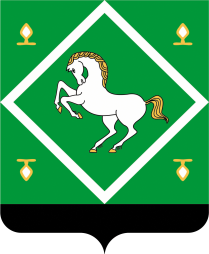 Администрация сельского поселения байгузинский сельсовет МУНИЦИПАЛЬНОГО  районаЯНАУЛЬСКИЙ РАЙОН РеспубликИ Башкортостан 